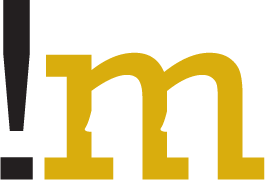 Sr Consultant – Data Controls & PrivacyThe Data Controls and Privacy Senior Consultant will work with our full-service delivery teams enabling business focused solutions contributing expertise in the areas of data privacy and controls.  Additionally, as a member of our Advisory practice, you will help grow these skills and expertise across all practices creating leverage and putting your footprint in this high growth area for Impact Makers. This role will work closely with executives, subject matter experts, and other stakeholders across our clients to influence and drive complex initiatives.
As a member of our Advisory team, you will solve business problems by:Designing and implementing enterprise-wide data privacy controls and frameworks, with a focus on managing and protecting sensitive data through modifications to organization behavior policies and standards, principles, governance, metrics, processes, and related toosEffectively breaking down complex problems into manageable prioritized goals and making sound recommendations on how to resolve these problems through leveraging data controls and privacy focused change in an iterative fashionDefining roles and responsibilities related to data controls ensuring clear accountability for control execution, monitoring, and high quality outcomesDefining indicators of performance and quality metrics and ensure compliance with data related policies, standards, roles and responsibilities, and adoption requirementsHelp identify new business opportunities pertaining to the use of information assets for existing and prospective clientsWorking with clients to plan an engagement strategy, define objectives, and address privacy - related controls risks and issuesEnjoy elevating others at Impact Makers in data privacy and controlsLove to be immersed in a data-driven environmentYou’ll thrive here because you…Possess both strong consulting acumen and an entrepreneurial spiritEnjoy wearing multiple hats, day in/day outThrive on understanding and solving problems that exceed client expectationsWhen appropriate, enjoy going deep into details to solution business opportunities across people, process, and technologyFacilitate effective collaboration across both business leaders and technical SMEsAre adept at influencing and mentoring high performing teamsLead and influence conversations to desired outcomes through skilled us of EQAre intellectually curious and absorb new concepts quickly across our full stack data offerings and advisory consulting methods
Requirements…Have proven experience in defining frameworks to facilitate data controls and improved data privacy including influencing and educating others for sustainabilityFamiliar with and experience advising on and in developing data controlsHave a deep understanding and experience in delivery of global privacy and dataprotection regulations, such as EU’s GDPR, CCPA, HIPAA, GLBAHave facilitated the development and implementation of data standards, policies, controls and adoption requirementsAbility to cross industries when necessary and quickly understand nuances and how our solutions can help solve client opportunitiesExcellent organizational, verbal, and written communication skillsWilling to meet internal utilization targets and quality standards of deliveryExperience as an influencial leader within a matrixed organization
Nice To Have Qualifications…Blend of commercial and consulting role experience3-5 years of experience in implementing data controls in the consulting industryProject management experienceHealthcare and financial industry compliance experience such as regulatory compliance assessmentsData Governance hands-on experience in implementing data dictionaries, business glossaries, data lineage, data service agreements and data quality metricsExperience with Collibra, Informatica Metadata Manager (IMM), Informatica Data Quality (IDQ) or other industry leading softwareDetails…Location:  Richmond, VATravel:  50%